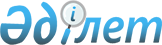 Н.Әбіқаевты Қазақстан Республикасының Парламенті Сенатының депутаты етіп тағайындау туралыҚазақстан Республикасы Президентінің 2004 жылғы 10 наурыздағы N 1297 Жарлығы      Нұртай Әбіқаев Қазақстан Республикасының Парламенті Сенатының депутаты болып тағайындалсын.       Қазақстан Республикасының 

      Президенті 
					© 2012. Қазақстан Республикасы Әділет министрлігінің «Қазақстан Республикасының Заңнама және құқықтық ақпарат институты» ШЖҚ РМК
				